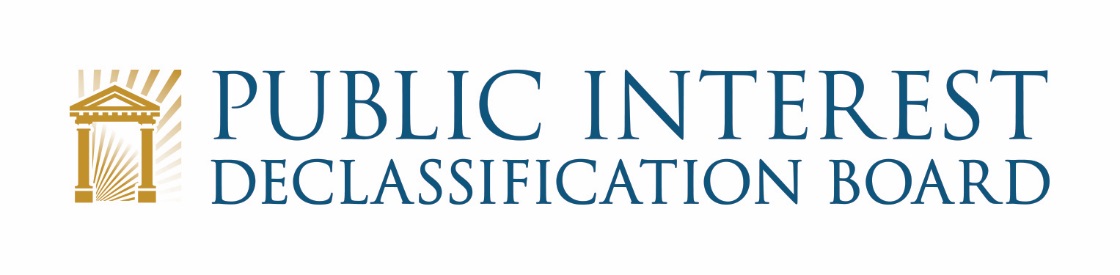 WebEx TELECONFERENCE:January 27, 2021 1:00 p.m. – 2:30 p.m.AgendaWelcome 									1:00 – 1:05 p.m.Mark Bradley, PIDB Executive SecretaryJohn Powers, Associate Director, ISOONARA COVID-19 UpdateIntroduction of New Members						1:05 – 1:10 p.m.Mark Bradley and John Powers	Welcome to the new Presidential AppointeesEzra Cohen (appointed January 11, 2021)Paul-Noel Chretien (appointed December 30, 2020) Adam Telle (appointed December 30, 2020)Agency Declassification Processes and Issues – Briefing for Board MembersJohn Powers – Introduction of our two invited speakers			1:10-1:15 p.m.The FRUS Series and Declassification					1:15 – 1:40 p.m.Adam Howard, Director, Office of the Historian, U.S. Department of StateThe National Declassification Center and Declassification			1:40 – 2:00 p.m.  William Fischer, Director, National Declassification Center, NARAPIDB Executive Business Session Ethics Briefing from NARA’s General Counsel				2:00-2:10 p.m.Jeffrey LandouUpdate Current PIDB Business						2:10 – 2:20 p.m.		John PowersSenator Murphy RequestDraft Letter to President BidenConfirm Date of Next Executive Session       VI.	      Administrative Business							2:20 – 2:25 p.m.		Michelle Boyd, ISOO Chief of Staff Conclusion									2:25 – 2:30 p.m.	Mark Bradley